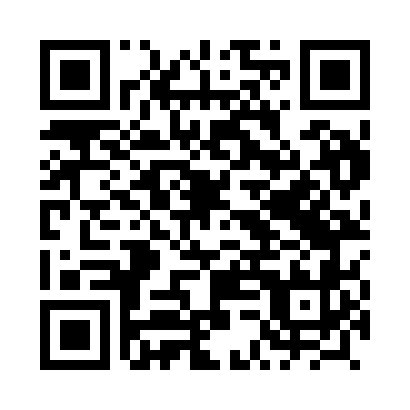 Prayer times for Kocierz, PolandWed 1 May 2024 - Fri 31 May 2024High Latitude Method: Angle Based RulePrayer Calculation Method: Muslim World LeagueAsar Calculation Method: HanafiPrayer times provided by https://www.salahtimes.comDateDayFajrSunriseDhuhrAsrMaghribIsha1Wed2:435:2212:566:068:3111:012Thu2:425:2012:566:078:3211:023Fri2:415:1812:566:088:3411:034Sat2:405:1612:566:098:3611:035Sun2:395:1412:566:108:3811:046Mon2:385:1212:556:118:4011:057Tue2:385:1012:556:128:4111:068Wed2:375:0812:556:138:4311:069Thu2:365:0712:556:148:4511:0710Fri2:355:0512:556:158:4711:0811Sat2:355:0312:556:168:4811:0912Sun2:345:0112:556:178:5011:0913Mon2:334:5912:556:188:5211:1014Tue2:324:5812:556:198:5411:1115Wed2:324:5612:556:208:5511:1116Thu2:314:5412:556:218:5711:1217Fri2:314:5312:556:228:5911:1318Sat2:304:5112:556:239:0011:1419Sun2:294:5012:556:249:0211:1420Mon2:294:4812:556:259:0311:1521Tue2:284:4712:566:269:0511:1622Wed2:284:4612:566:279:0611:1623Thu2:274:4412:566:289:0811:1724Fri2:274:4312:566:299:0911:1825Sat2:264:4212:566:299:1111:1926Sun2:264:4012:566:309:1211:1927Mon2:264:3912:566:319:1411:2028Tue2:254:3812:566:329:1511:2029Wed2:254:3712:566:339:1611:2130Thu2:244:3612:566:339:1811:2231Fri2:244:3512:576:349:1911:22